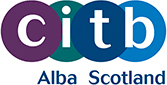 We have been informed of the following local apprentice vacancies.If you are interested in any of these vacancies then please send your CV and a covering letter to company contacts below. If you know of anyone who may be interested in these vacancies then please pass the information to them.If not already done so please register on the CITB website to ensure you receive further notices of vacancieshttp://www.citb.co.uk/bconstructive/citb-apprenticeships/bconstructive-application-form/Company NameTradePreferred AreaOtherContact detailsBurns Construction (Aberdeen) Ltd.1 x Joiner1 x BricklayerAberdeenApply to: Pamela Douglaspdouglas@burnsconstruction.netAJ Donald Slaters1 x SlaterAberdeenBe willing to travel to college  out of areaApply to: ajdonald@btconnect.comNorth Group Ltd.2 x Joiners (one in workshop?)AberdeenApply to: Tracey Thomson:  TraceyThomson@northgroup.co.ukM N Hamilton & Sons Ltd.3 x Painter & DecoratorAberdeenEarly summer startApply to: Chris Hamilton:  chris@mnhamilton.co.ukAberdeen City Council4 x Joiners2 x Painter & DecoratorAberdeenApply online – should go live mid-March on the Aberdeen City Council websiteAlan Stuart BuildersBricklayer15 mins from Ellon or own transportApply to:astuart596@btinternet.comMTM Construction Trainee Setting Out Engineer    BlackburnDriving licence preferred or working towardsApply to:roddymitchell@mtm.co.ukKK Building ServicesBricklayer	Ellonown transport if out of areaApply to:kelman3@sky.comBarratt HomesBricklayer x 3Aberdeen and AberdeenshireApply online at: https://jobs.barrattcareers.co.uk/vacancies/1829/2020-apprentice-bricklayer-or-carpenter-joiner-scotland.htmlBarratt HomesCarpenter & Joiner x 3Aberdeen and AberdeenshireApply online at: https://jobs.barrattcareers.co.uk/vacancies/1829/2020-apprentice-bricklayer-or-carpenter-joiner-scotland.html